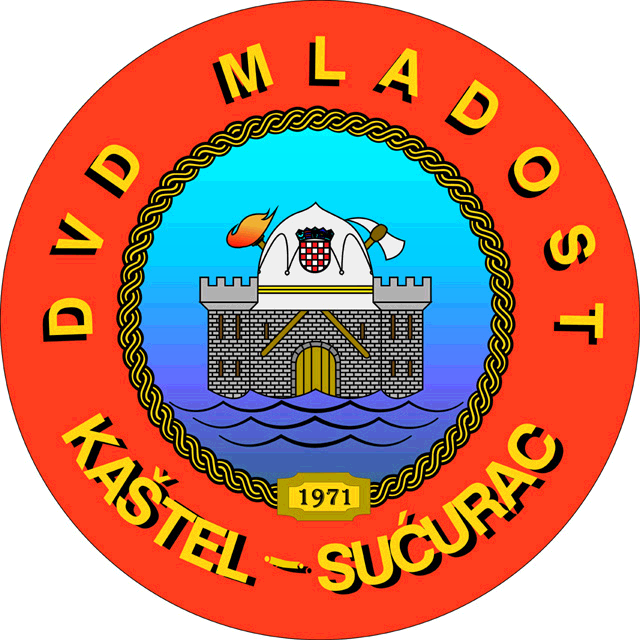 Dobrovoljno  vatrogasno društvo“ MLADOST “21212  Kaštel – Sućurac, CROATIA  Putaljski put 58, Tel.00385 21 224-333, Fax.00385 21 224-101 e.mail: mladost-dvd@st.t-com.hrŽ RN OTP IBAN: HR2624070001100578657    		OIB 954219824202. KUP SV.FLORIJANA ZA POMLADAKRaspored natjecanjaRB.   PRIJAVA    NASTUP     KAT                  ODJELJENJE* ekipe koje nastupaju izvan konkurencijeVODITELJ NATJECANJA: 	LJUBIŠA MUSINOV	KONTROLOR NATJECANJA:	BRANKO BARIĆSUCI:				GS		IVICA TUTA					S1		NIKOLA BAŠIĆ					S2		MARIN VUKMAN					REZ S.	ŠPIRO RADUNIĆ					REZ S.	FILIP PERKOVIĆ108:5009:00D/ŽDVD KAŠTELA209:0009:10D/ŽDVD MLADOST309:1009:20D/ŽDVD ŽRNOVNICA409:2009:30D/ŽDVD RIBNICA509:3009:40D/ŽDVD TROGIR609:4009:50D/MDVD MLADOST 2709:5010:00D/MDVD ŽRNOVNICA 2810:0010:10D/MDVD TROGIR 2910:1010:20D/MDVD SLATINE 21010:2010:30D/MDVD SOLIN 21110:3010:40D/MDVD KAŠTELA 1210:4010:50D/MDVD RIBNICA1311:0011:10D/MDVD MARINA 21411:1011:20D/MDVD MLADOST 11511:2011:30D/MDVD ŽRNOVNICA 11611:3011:40D/MDVD TROGIR 11711:4011:50D/MDVD SLATINE 11811:5012:00D/MDVD SOLIN 11912:0012:10D/MDVD MARINA 1*2012:1012:20D/MDVD TROGIR 3*2112:2012:30D/MDVD ŽRNOVINICA 3*2212:3012:40D/MDVD SLATINE 3*2312:4012:50D/MDVD MLADOST 3